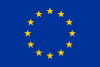 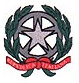 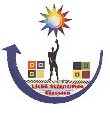 Ministero dell’Istruzione, dell’Università e della RicercaLICEO STATALE “ALFONSO  GATTO”- AGROPOLI – SASCIENTIFICO - SCIENZE APPLICATE- LINGUISTICO- MUSICALE – CLASSICOSede – LICEO SCIENTIFICO –LINGUISTICO: Via Dante Alighieri -  tel. 0974/822399  fax 0974/827982Sede associata – LICEO CLASSICO - MUSICALE: Via S. Pio X -  tel./fax 0974/823212Sito web: www.liceogatto.it – email: saps11000c@istruzione.it - dirigente@liceogatto.itC.F: 81001630656  -  codice fatturazione UF5NBR- : PEC: SAPS11000C@PEC.ISTRUZIONE.ITAllegato 2  al   Verbale n. 1 del Comitato di Valutazione del 27.01.2020 Al Dirigente Scolastico          del Liceo A. Gatto          di AgropoliOggetto: scheda di autovalutazione docenti per la valorizzazione del merito – a.s. __________Il/La sottoscritto/a ________________________________docente a tempo indeterminato/determinato (supplenza annuale) in servizio in questa Istituzione Scolastica, indirizzo ________________________________ classi___________________________, consapevole che le dichiarazioni mendaci rappresentano falso in atto pubblico e debbono essere documentabili/verificabili, ai sensi del DPR 445/2000, sotto la propria responsabilità,DICHIARAdi essere in possesso dei seguenti requisiti ai fini della valorizzazione del merito professionale:AREA(riferimento alla Legge 107/2015 art. 1 comma 129 lettera a, b, c)IndicatoriIndicatoriDescrittoriDichiarazione possesso requisito (indicare eventuali riferimenti a documenti agli atti della scuola e/o curati e consegnati  dal docente) e punteggioA – qualità dell’insegnamento,contributo al miglioramento dell’istituzione scolastica e del successo formativo e scolastico degli alunniQualità dell’insegnamentoContributo al miglioramento dell’Istituzione ScolasticaContributo al miglioramento del successo formativo e scolastico degli alunniQualità dell’insegnamentoContributo al miglioramento dell’Istituzione ScolasticaContributo al miglioramento del successo formativo e scolastico degli alunni1a. Uso delle tecnologie nella didattica                                    PUNTI  51b. organizzazione di attività laboratoriali in aula e/o negli spazi adeguati                                       PUNTI   51c. partecipazione a corsi di formazione, aggiornamento/autoaggiornamento per lo sviluppo di specifiche competenze di durata non inferiore a 15 ore                                        PUNTI 52a. promozione e cura di iniziative culturali, progetti, attività                                         PUNTI  52b. partecipazione attiva degli alunni ad iniziative/progetti promossi dal MIUR, UE e/o dal territorio (Enti, Istituzioni, associazioni …)               PUNTI  53a. Cura della relazione educativa (capacità di gestione dei conflitti, di costruzione di un clima sociale positivo …)                                          PUNTI  53b. progettazione e realizzazione di attività finalizzate allo sviluppo delle competenze chiave di cittadinanza attiva       PUNTI  53c. progettazione e realizzazione di processi di insegnamento-apprendimento inclusivi (personalizzazione degli interventi educativo-didattici)                                       PUNTI  5Punteggio    Max   40 punti Punteggio totale attribuito dal docente _________________B – risultati ottenuti dal docente o dal gruppo di docenti in relazione al potenziamento delle competenze degli alunni e dell’innovazione didattica e metodologica, della collaborazione alla ricerca didattica, alla documentazione e alla diffusione di buone pratiche didatticheB – risultati ottenuti dal docente o dal gruppo di docenti in relazione al potenziamento delle competenze degli alunni e dell’innovazione didattica e metodologica, della collaborazione alla ricerca didattica, alla documentazione e alla diffusione di buone pratiche didatticheRisultati ottenuti in relazione al potenziamento delle competenzeInnovazione didattica e metodologicaCollaborazione alla ricerca didatticaDocumentazione e diffusione di buone pratiche1a. Miglioramento degli apprendimenti/delle competenze degli alunni nell’a.s. di riferimento                                  PUNTI 52a. Utilizzo di modelli educativo-didattici innovativi                                       PUNTI  52c. Utilizzo di Unità di Apprendimento e di rubriche di valutazione delle competenze                                  PUNTI  53a. partecipazione attiva a gruppi di lavoro, dipartimenti, commissioni                    PUNTI 54a. realizzazione in aula di modelli didattici innovativi con relativa documentazione           PUNTI 5 4b. scambio professionale con condivisione e disseminazione delle buone pratiche     PUNTI 5Punteggio Max 30 puntiPunteggio totale attribuito dal docente _________________C – responsabilità assunte nel coordinamento organizzativo e didattico e nella formazione del personaleC – responsabilità assunte nel coordinamento organizzativo e didattico e nella formazione del personaleResponsabilità assunte:nel coordinamento organizzativonel coordinamento didatticonella formazione del personale1a. Assunzione di compiti e responsabilità nel coordinamento organizzativo a supporto del Dirigente Scolastico  condotti con autonomia operativa e risultati significativi in termini di impatto sul miglioramento dell’Istituto                                        PUNTI  102a. Assunzione di compiti e responsabilità nel coordinamento didattico con capacità di motivare, coinvolgere, supportare i colleghi creando condivisione                                       PUNTI  103a. Assunzione di compiti e responsabilità nei processi di formazione dei docenti neoimmessi e dei tirocinanti                                      PUNTI  10Punteggio max 30 puntiPunteggio totale attribuito dal docente _________________